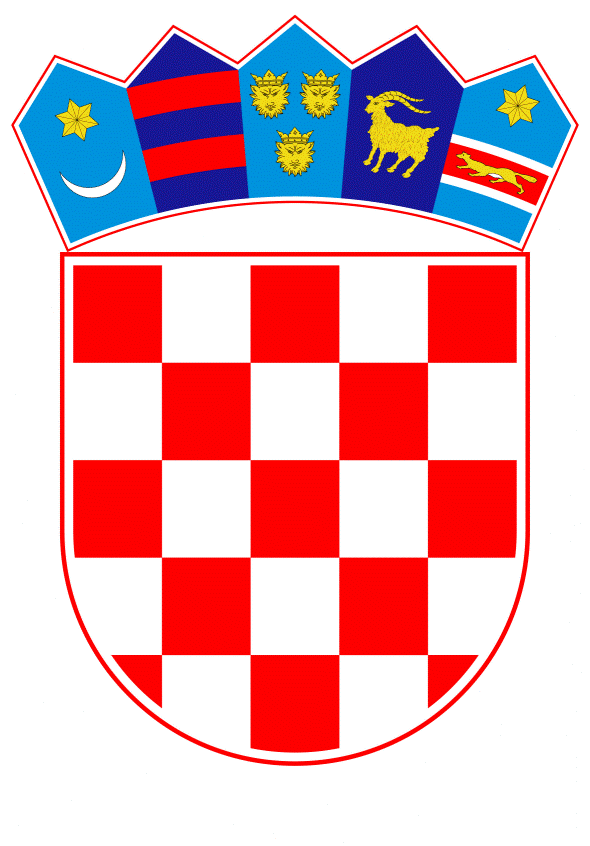 VLADA REPUBLIKE HRVATSKEZagreb, 27. kolovoza 2020.____________________________________________________________________________________________________________________________________________________Banski dvori | Trg Sv. Marka 2  | 10000 Zagreb | tel. 01 4569 222 | vlada.gov.hrPrijedlog Na temelju članka 31. stavka 2. Zakona o Vladi Republike Hrvatske (Narodne novine, br. 150/11, 119/14, 93/16 i 116/18), Vlada Republike Hrvatske je na sjednici održanoj ________________ 2020. donijelaODLUKU o izmjenama Odluke o predsjedanju Republike Hrvatske Forumom europskih obalnih straža od 1. rujna 2020. do 1. rujna 2021. I. U nazivu Odluke o predsjedanju Republike Hrvatske Forumom europskih obalnih straža od 1. rujna 2020. do 1. rujna 2021., klasa: 022-03/20-04/08, urbroj: 50301-29/23-20-2, od 30. siječnja 2020. (u daljnjem tekstu: Odluka) i u točki I. riječi: „od 1. rujna 2020. do 1. rujna 2021.“ zamjenjuju se riječima: „od 1. lipnja 2021. do 30. rujna 2022.“.II. U točki V. stavak 1. mijenja se i glasi: „Financijska sredstva za provedbu ove Odluke osigurat će se u Državnom proračunu Republike Hrvatske za 2021. godinu i projekcijama za 2022. i 2023. godinu, na pozicijama tijela državne uprave nadležnih za provedbu ove Odluke.“.III. Ova Odluka stupa na snagu danom donošenja.                                                                                                    P R E D S J E D N I K                                                                                                   mr. sc. Andrej PlenkovićKLASA: URBROJ: Zagreb, O b r a z l o ž e nj eUslijed okolnosti uzrokovanih pandemijom bolesti COVID-19 Francuska Republika kao trenutačno predsjedavajuća država Forumom europskih obalnih straža je izmijenila planirano trajanje predsjedanja i aktivnosti te će ono trajati od 1. rujna 2019. do 1. lipnja 2021. Zbog navedenih razloga predsjedanje Republike Hrvatske Forumom europskih obalnih straža se ne može održati od 1. rujna 2020. do 1. rujna 2021. nego se odgađa za razdoblje od 1. lipnja 2021. do 30. rujna 2022. godine.Uzimajući u obzir navedeno financijska sredstva za provedbu Odluke u jednakom iznosu osigurat će se u Državnom proračunu Republike Hrvatske za 2021. godinu i projekcijama za 2022. i 2023. godinu.  Predlagatelj:Ministarstvo obrane Predmet:Prijedlog odluke o izmjenama Odluke o predsjedanju Republike Hrvatske Forumom europskih obalnih straža od 1. rujna 2020. do 1. rujna 2021. 